Publicado en Madrid el 31/08/2020 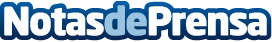 ¿Cómo vender una vivienda habitual y comprar otra sin incurrir en riesgos financieros, según Solvia?La demanda de reposición es, ahora más que nunca, uno de los principales motores del mercado residencial en España. Y es que los principales compradores en estos momentos son aquellos propietarios que han visto insatisfechas sus necesidades en el confinamiento y buscan un nuevo hogarDatos de contacto:RedacciónMadridNota de prensa publicada en: https://www.notasdeprensa.es/como-vender-una-vivienda-habitual-y-comprar Categorias: Nacional Inmobiliaria Finanzas http://www.notasdeprensa.es